Barningham CEVC Primary School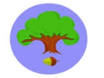 Sports and PE Funding: Actual Spending 2017 – 2018ProvisionCostProvisionImpactSchools Sports Partnership (SSCo) / Thurston Community College (TCC) – Silver Package£550Competitive sports across the Thurston Partnership organised and led by a specialist PE teacher.Improving links between local schools for inter-school activities, events and competitions to encourage pupils to develop skills and leadership.Cpd opportunities for the PE subject leaders.Organise and deliver sports activities after school to build team building, confidence, sports skills and leadership.Organise and deliver PE lessons, modelling and working with class teachers to share good practice and develop class teachers’ confidence and subject knowledge.Develop leadership within the older classes to host activities and games with the younger children, building nurturing skills.Ensure that all pupils, including the disadvantaged, access and participate in high quality PE lessons.£550All children have access to high quality, specialised PE teaching each week. Teachers have access to high quality cpd to up level their skills and knowledge.Y6 took part in an inter school tournament in the autumn term at TCC.SSCo – KS1/ EYFS PE/ cpd £2400Organise and deliver PE lessons, modelling and working with class teachers to share good practice and develop class teachers’ confidence and subject knowledge.Ensure that all pupils, including the disadvantaged, access and participate in high quality PE lessons.£2100 (less due to coach off sick)Teachers observing high quality provision, learning new skills and strategies.Children receiving specialist teaching.Assessments and early identification of children working at greater depth in PE.SSC0 – lunchtime sports clubFacilitating whole school activities to build intra-school competitions and team-building opportunities. Engage pupils, including the disadvantaged, in participating with fun activities.£725All children offered free lunchtime sports clubs– great for purposeful exercise, team building, sports skills, physical and mental health development.SSCo – after school sports clubFacilitating whole school activities to build intra-school competitions and team-building opportunities. Engage pupils, including the disadvantaged, in participating with fun activities.£935Autumn term – Gymnastics and MultiskillsSpring term – Team Games and Racket Summer term – AthleticsAll children accessing free clubs– great for purposeful exercise, team building, sports skills, physical and mental health development.Premier Sports – lunchtime clubs £1200Facilitating whole school activities to build intra-school competitions and team-building opportunities. Engage pupils, including the disadvantaged, in participating with fun activities.£1080All children offered free lunchtime sports clubs – great for purposeful exercise, team building, sports skills, physical and mental health development.Premier Sports – after school club £1650Facilitating whole school activities to build intra-school competitions and team-building opportunities. Engage pupils, including the disadvantaged, in participating with fun activities.£1440Autumn term – HockeySpring term – Football Summer term – RoundersAll children accessing free clubs– great for purposeful exercise, team building, sports skills, physical and mental health development.Premier Sports – KS2 PE/ cpd  £3300 Organise and deliver PE lessons, modelling and working with class teachers to share good practice and develop class teachers’ confidence and subject knowledge.Ensure that all pupils, including the disadvantaged, access and participate in high quality PE lessons.£2880Teachers observing high quality provision, learning new skills and strategies.Children receiving specialist teaching.Assessments and early identification of children working at greater depth in PE.Transport to TCC for sports fixtures£200Transport costs to allow pupils to participate in inter-school activities at Thurston Community College.£200Y6 attended a Y6 day in Autumn term – developing leadership, confidence and skills.Sports Day£100Purchase of medals, stickers and certificates as rewards for sports day.£186School purchase award stickers and medals to reward the children at Sports’ Day – celebrating involvement and success. All children participate in the Sports’ Day activities.Sports EquipmentPurchase of PE equipment – such as balls, hockey sticks, rounders posts and bibs£185Children have play equipment to support their learning in PE.Total Grant = £13244£3163 remaining ringfenced – Project to develop the outside area and maintain the old equipment for the Trim TrailTotal Grant = £13244£3163 remaining ringfenced – Project to develop the outside area and maintain the old equipment for the Trim TrailTotal Grant = £13244£3163 remaining ringfenced – Project to develop the outside area and maintain the old equipment for the Trim TrailTotal Grant = £13244£3163 remaining ringfenced – Project to develop the outside area and maintain the old equipment for the Trim Trail